中国建筑业协会工程建设质量管理分会文件建协质［2016］12号关于召开2016年全国工程建设优秀质量管理小组活动成果交流会的补充通知各省、自治区、直辖市建筑业协会（联合会、施工行业协会）、工程建设质量管理协会，有关行业建设协会，解放军工程建设协会，国资委管理的有关建筑业企业，有关城市建筑业协会，各申报单位：    根据建协质［2016］5号文件《关于召开2016年全国工程建设优秀质量管理小组活动成果交流会的通知》安排，今年全国工程建设优秀QC小组活动成果交流会定于7月中旬在安徽省合肥市召开。现将有关具体事项通知如下。一、参加人员1．各地区、行业有关协会负责同志（带队）；2．2016年全国工程建设优秀QC小组成员；3．2016年全国工程建设QC小组活动优秀企业代表；4. 2016年全国工程建设QC小组活动优秀小组长；其他QC小组活动骨干和相关人员。申报的优秀QC小组、优秀企业、优秀小组长每项至少1人参会。二、会议时间三、会议地点会议地点：合肥丰大国际大酒店（合肥市经济技术开发区繁华大道10555号；总机：0551-62236666）乘车路线：1.新桥国际机场至酒店:约35公里，乘出租车约100元；也可乘机场大巴前往合肥高铁南站，再乘出租车前往酒店，机场大巴费用25元，乘出租车约10元。2.合肥高铁南站至酒店：约3公里，乘出租车约10元。3.合肥火车站至酒店：约20公里，乘出租车约40元。四、会议费用会务费2500元/人。食宿统一安排，住宿费用自理。各省级协会负责同志免1人会务费。以上费用务必于7月5日前汇至中建协质量分会（若现场报到时缴费，只能缴纳现金，并不能保证当场开具发票）。汇款后请及时将汇款凭证回执单（附件1）填好后发至中建协质量分会财务邮箱3110451719@qq.com。收款单位: 中国建筑业协会工程建设质量管理分会开户银行：工商银行北京紫竹院支行 银行账号: 0200007629089134486银行联行号：102100000763财务电话:010-62133705注：分会只能开具增值税普通发票。五、其它事项1.请各省协会统一落实出席会议人员，并通知各参会代表准时报到。请于6月24日前通过电子信箱（zjxzlfh@163.com）或QQ（3179494145）将会议代表反馈单（附件2）发至中建协质量分会。2.请各参会人员务必于6月1日-6月24日登陆中国建设质量网（www.ccqa.com.cn）首页的“QC交流会参会反馈”入口填报和提交个人参会信息（填报时需使用网上申报时的用户名及密码）。3. 成果发布由会议统一提供电脑、激光笔及多媒体投影仪。发布小组发布时采用网上申报的PPT电子版，会议期间不予更换。4.成果发表顺序，由报到时经抽签确定。5.未出席本次交流会的QC小组、优秀企业、优秀小组长取消荣誉称号。中建协质量分会联系方式：北京市海淀区中关村南大街48号九龙商务中心A座8层联系人/QQ：乔  磊/2296655403、白  鸽/3179494145电  话：（010）62132291 、62133705Ｅ-mail：zjxzlfh@163.com 网址：www.ccqa.com.cn；www.zgjzy.org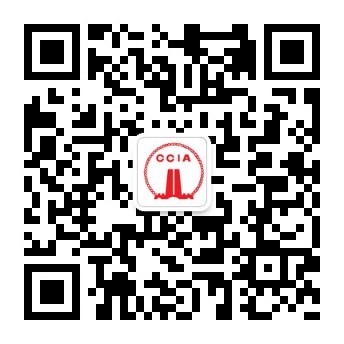 分会微信号：中建协质量分会附件：1.汇款凭证回执单2.2016年全国工程建设优秀QC小组活动成果交流会代表反馈单2016年5月16日主题词：质量管理小组  交流会  补充通知抄报：中国建筑业协会，中国质量协会，本会会长、副会长抄送: 中国勘察设计协会，中国市政工程协会，中国安装协会附件1汇款凭证回执单注：1.汇款成功后请及时将此回执单完整填写，并粘贴“汇款凭证复印件”后，务必于7月5日前发至财务邮箱。财务电话：010-62133705；财务邮箱：3110451719@ qq.com；联系人：焦靖雯。     2.用户名为网上申报时用户名，其中小组用户名、企业用户名或小组长用户名，     至少填一项。    3.报到时凭此件领取发票。附件22016年全国工程建设优秀QC小组活动成果交流会代 表 反 馈 单推荐协会：领队手机……注：本表可从www.ccqa.com.cn下载，并于6月20日前传至推荐协会，由推荐协会统一组织汇总。报到时间2016年7月11日 （8:00—23:00）报到地点合肥丰大国际大酒店日程安排7月12日—14日成果发布、表彰大会；7月15日返程汇款名称（单位或个人）联系人手机开具发票   单位名称开票明细（务必选择其一）（会务费、服务费）开票明细（务必选择其一）（会务费、服务费）汇款金额元。汇款金额元。小组成果名称小组用户名：2016qc小组用户名：2016qc企业用户名：2016qcq企业用户名：2016qcq企业用户名：2016qcq小组长用户名：2016qcg小组长用户名：2016qcg以下空白处请粘贴“汇款凭证复印件”：序号姓名单    位手 机网上申报用户名（小组/企业/小组长）住宿情况（单注/合住/不住宿）2016201620162016201620162016201620162016